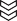 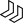 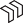 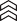 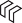 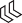 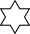 ALL NATURAL GOURMET COOKIES / CATERING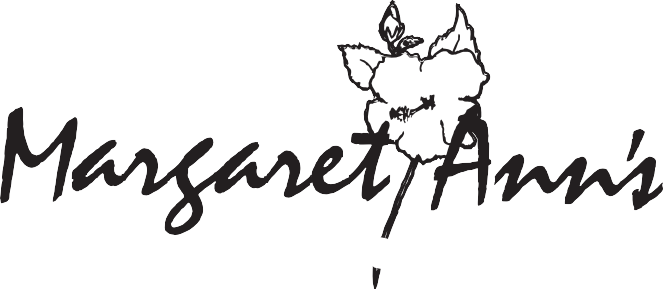 Holiday Cookies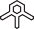 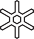 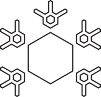 Margaret Ann’s Gourmet Cookie VarietiesChocolate Chunk -Semi-sweet chocolate chunks folded into a rich batterToffee Crunch -Crushed Heath bars and pecans folded into a brown sugar batterOatmeal Raisin -Oatmeal and raisins folded into a cinnamon batterChocolate Whopper -A chocolate lover’s fantasy – three kinds of chocolate and pecans folded into a dark chocolate batterCookies by the Pound !! -A treat for your parties, cookie jars, gift enclosures or cookie exchanges. They are generally sold as a gourmet mix of all four varieties. You may specify your particular favorites. (Approximately 24 cookies per pound) 1lb Gourmet Mix - MA116	$13.00	1lb Chocolate Mix - MA117	$15.00Gift	Selections	For	Local	Delivery	And	ShippingAsterisk (*) designates items available for shippingGourmet Gift Bag -Our distinctive gold striped bag filled with one pound of Margaret Ann’s Gourmet Cookies tied up with a bright bow all ready for gift giving.	MA100 - $16.00Margaret Ann’s Signature Gift Box -Our Logo Box filled with one or two pounds of cookies, decorated with the colors of the season!1 lb – MA004 - $22.00	2lb – MA005 - $32.00*Cookie Tins -A variety of sizes filled with a mix of Margaret Ann’s Gourmet Cookies. 2lb Tin – T102 $34.00	3lb Tin – T103 $44.004lb Tin – T104 $54.00	5lb – T105 $64.00Our Famous Cookie Boxes and Baskets -Colorful containers filled with a mix of Margaret Ann’s Gourmet Cookies wrapped up with ribbons and bows. Add-Ons welcome!2lb Box – MA102 $34.00	3lb Box – MA103 $44.00	4lb Basket – MA104 $54.00 5lb Basket – MA105 $64.00	You Name the Size – MA118 We Name the PriceMargaret Ann’s Gift Certificates – If you have a “hard to buy for” person on your list, send them a Margaret Ann’s Gift Certificate! You tell me how many dollars you want to spend and I will fill out one of our gift cards to reflect that and mail it to the recipient. Easy gift giving!! The person can use it for cookies or one of our wonderful dinner bagsHoliday	Specials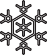 Holiday Gift Bags - Dashing Reindeer, Woodland Santa, Jolly Christmas Trees, Chalkboard and Chevron Strips plus all of our regular Get Well, Happy Birthday, etc.1 Pound – MA001 $24.00	2  Pound – MA002 $34.00	3 Pound – MA003 $44.00Tower Of Treats – Choose a two or four pound tin of Margaret Ann’s Gourmet Cookies topped with a red tin of Margaret Ann’s Sharp Cheddar Cheese Wafers topped with a tin of Hubs Virginia Peanuts - all wrapped in holiday colors. 2 Pound - W111 $68.00	4 Pound – W110 $88.00Celebration Basket Or Tin - A perfect gift for a family! A beautiful basket filled with three pounds of Margaret Ann’s Gourmet Cookies, Hubs Virginia Peanuts, Margaret Ann’s Cheese Wafers, coffee, tea, holiday candy and Margaret Ann’s Elegant but Easy Desserts Cookbook.Basket – W115 or Tin – W114	$110.00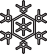 Holiday Extravaganza - A tower of Holiday Tins stacked two feet high!! A large tin, filled with wine and coffees and teas, is topped with a two pound tin of Margaret Ann’s Gourmet Cookies. This duo is topped with a red tin of Margaret Ann’s Sharp Cheddar Cheese Wafers and a tin of Hubs Virginia Peanuts. This tower is all tied up with ribbons and topped with holiday candy.W112 $135.00Sheer Indulgence Basket or Tin - A beautifully decorated basket or tin with a bottle of wine, two pounds of Margaret Ann’s Gourmet Cookies and candy.Basket - W113 - $60.00	Basket – T113 - $60.00RECEIVE 10% DISCOUNT BY PLACING YOUR HOLIDAY ORDERS BEFORE NOVEMBER 13, 2021How To Order Margaret Ann’s Gourmet CookiesBY PHONE, FAX OR EMAIL – After hours, leave your phone number so your order can be confirmed.CORPORATE GIFT SERVICES – Our cookies make excellent business gifts. Corporate Accounts are welcomed.Discounts are offered for large quantity orders.PAYMENT METHOD - Check, Cash, Master Card, Visa, and American Express.LOCAL DELIVERY - Daily delivery in the Tampa Bay area. Cost based on the delivery location.SHIPPING AND HANDLING – Cookie gifts will be packaged and shipped via UPS Ground Service. Air and Overnight delivery are also available. Charges are based on destination and weight.PHONE: 727-525-3983 • FAX: 727-525-1785 • margaretann@margaretanns.com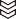 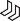 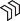 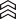 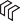 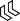 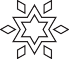 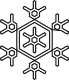 Margaret Ann’s Catering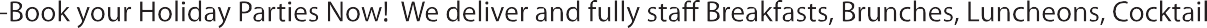 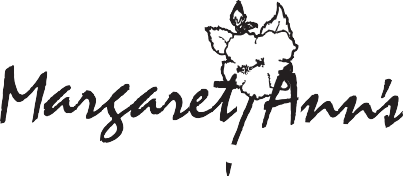 Parties and Dinners. See our menus at www.margaretanns.comMargaret Ann’s at Home-Remember our wonderful frozen appetizers, entrees and side dishes for this busy time of year. You canorder a full party and come by and pick it up or have us deliver to you! These items are also found at our website - www.margaretanns.com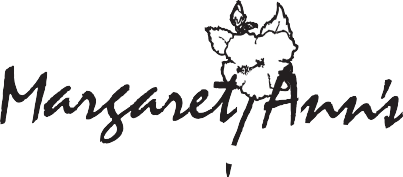 5625 4th Street North St. Petersburg, FL 33703PHONE: 727-525-3983FAX: 727-525-1785www.margaretanns.com margaretann@margaretanns.comHoliday 2021ADD-ONS: Can be added to all baskets and tins!ADD-ONS: Can be added to all baskets and tins!ADD-ONS: Can be added to all baskets and tins!ADD-ONS: Can be added to all baskets and tins!ADD-ONS: Can be added to all baskets and tins!ADD-ONS: Can be added to all baskets and tins!COFFEEAD100$4.00HUBS PEANUTSAD113$16.00TEAAD101$4.00CHEESE WAFER TINAD110$14.00CANDYAD103$5.00WINEAD115$14.00MARGARET ANN’S ELEGANT BUT EASY DESSERTS COOKBOOK	MAC100	$10.00MARGARET ANN’S ELEGANT BUT EASY DESSERTS COOKBOOK	MAC100	$10.00MARGARET ANN’S ELEGANT BUT EASY DESSERTS COOKBOOK	MAC100	$10.00MARGARET ANN’S ELEGANT BUT EASY DESSERTS COOKBOOK	MAC100	$10.00MARGARET ANN’S ELEGANT BUT EASY DESSERTS COOKBOOK	MAC100	$10.00MARGARET ANN’S ELEGANT BUT EASY DESSERTS COOKBOOK	MAC100	$10.00